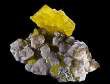 SÍRA  –   latinsky sulphur  -   značka	S        patří mezi chalkogeny – VI.A  (16.skupina) Od starověku bylo obecně známo 9 prvků.Šlo o 7 kovů (zlato, stříbro, měď, železo, cín, olovo, rtuť) a 2 nekovy (uhlík, síra).Výskyt v příroděvolná síra: v blízkosti sopek, je obsažena v sopečných plynech nebo v okolí horkých minerálních pramenů vázaná síra:  v anorganických sloučeninách (sulfidy, sulfan H2S, oxid siřičitý SO2, oxid sírový SO3,                                                                               kyselina sírová, siřičitá..)                        v nekvalitním hnědém uhlí – je obsažen pyrit – kočičí zlato – zlato hlupáků                          v organických sloučeninách (bílkoviny..) – důležitý biogenní prvek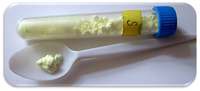 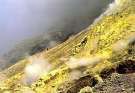 Vlastnosti síryžlutá, pevná krystalická látka – nekov – poměrně hojně zastoupena v příroděnerozpustná ve vodě, ale je dobře rozpustná v sirouhlíkunevede el. proud ani teplona vzduchu hoří namodralým plamenem za vzniku SO2základní strukturu tvoří 8-atomové cyklické molekuly S8 –ve tvaru korunkyvyskytuje se v různých krystalových modifikacích: kosočtverečná ( při běžné teplotě),                                                                                      jednoklonná ( vzniká při 95° ze síry kosočtverečné )pokud roztavenou síru prudce ochladíme ve studené vodě, vznikne plastická síra (hmota podobná žvýkačce) ochlazením par vroucí síry vzniká sirný květ má podobu žlutého práškuplastická síra a sirný květ jsou amorfní formy síry, tedy nemají pravidelné uspořádání částic jako krystalická forma síryUžitívýroba střelného prachu (75% dusičnan draselný + 15% dřevěné uhlí + 10% síra) -  R. Bacon, (1245), jeho objev znamenal revoluční změnu vojenské technikyzábavní pyrotechnika – ohňostroje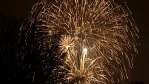 výroba zápalek – hlavička obsahuje kromě červeného fosforu, chlorečnanu draselného i síru a mleté sklo, v ČR SOLO Sušice do roku 2008 jediný výrobce zápalek, pak výroba přesunuta do Indiedezinfekční prostředky k tzv. síření sudů, sklepů, včelích plástů - při hoření síry vzniká oxid siřičitý – toxický plyn, kterým dochází k vysíření prostor    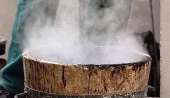 lékařství: sirné masti, sirné lázně                                                   - výroba pryže=gumy z kaučuku tzv. vulkanizací Vulkanizací se zásadně zlepší vlastnosti  kaučuků, jako je pevnost v tahu, elastická vratnost deformace,strukturní  pevnost, odolnost vůči oděru apod. Surový kaučuk je za tepla lepivý, za studena tuhý a nepružný.Pryž je elastická v širokém rozmezí teplot.ebonit=tvrdá pryž je pak umělá hmota, jejíž výrobu vynalezli bratři Charles a Nelson Goodyearovi – původně jako náhražku drahého ebenového dřeva, ebonit má pak už dokonalé nasycení dvojných vazeb kaučuku sírou – obsah síry je zde vysoký 30–40 %z ebonitu se vyrábějí např. sportovní potřeby jako bowlingové koule nebo hokejové puky, dále náústky saxofonu či dýmky, pianové klávesy, přístrojové desky aut ..              ebonitové desky v autě     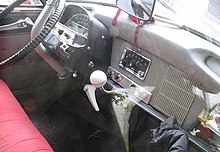 prostředky proti škůdcům  např.  fungicidní postřikový přípravek k ochraně vinné révyvýroba kyseliny sírové, síranů,  siřičitanů, sulfidů,…      Sulfan (dříve sirovodík)	H2S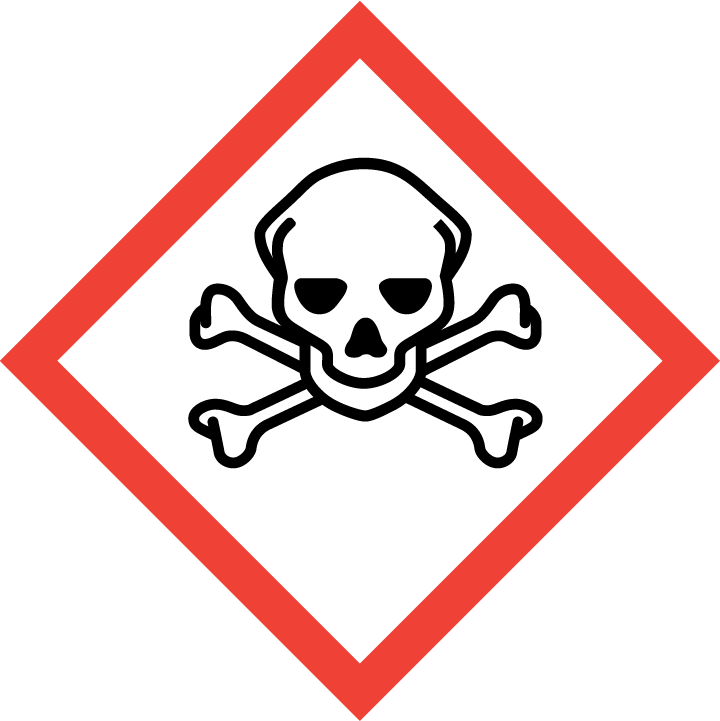 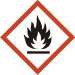 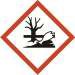 vyskytuje se v sopečných plynech - jedná se o sopečný plyn, který je vyvrhován při sopečné erupciprudce jedovatý - jeho účinky jsou podobné jako u kyanovodíku HCN - brání tkáním využívat kyslíknepříjemně zapáchající plyn (zápach po zkažených vejcích nebo jako shnilé maso)vzniká rozkladem bílkovinv malém množství bývá rozpuštěn v minerálních vodách (Poděbradka)rozpouští se na slabou sulfanovou kyselinu dříve kyselinu sirovodíkovou – vzorec také H2Svyužití v lékařství  -  má účinek na hladké svalstvo – rozšiřuje cévy - vazodilatační účinek, uvolňuje také svalstvo v trávicí soustavě – umožňuje tak posunovat potravu dálesulfan také podle nejnovějších výzkumů chrání spermie savců (včetně člověka) na cestě k vajíčku před vážným poškozením vnějšími vlivy např. před volnými radikály, vzniká ve varlatech savců                                                                Milan Haminger, BiGy Brno 2024©